Senate Meeting AgendaSeventh Meeting of the Eighteenth Senate – Tuesday October 22nd, 2019Call to OrderRoll CallApproval of MinutesOfficer ReportsPresident – Will Harris Executive Vice President – Garrett EdmondsAdministrative Vice President – Kenan MujkanovicChief of Staff – Aubrey KelleyDirector of Public Relations – Ashlynn EvansDirector of Academic and Student Affairs – Abbey Norvell Director of Information Technology – Paul Brosky Speaker of the Senate – Nathan TerrellSecretary of the Senate – Brenna Matthews Committee ReportsAcademic and Student Affairs –Campus Improvements – Matt BarrLegislative Research – Josh ZaczekPublic Relations – Brigid StakelumDiversity and Inclusion – Sustainability – SAVES – Hope Wells Special OrdersUniversity Committee ReportsJudicial Council ReportGuest/Student Speakers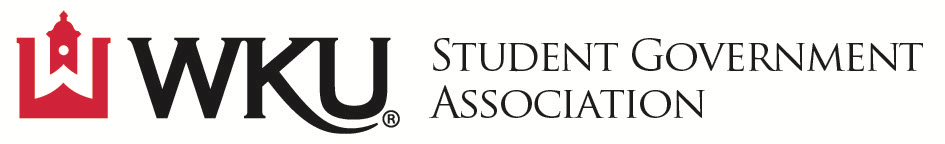 Unfinished BusinessResolution 4-19-F: Resolution to Support the disciplinary action, up to their Removal from campus, against the Epsilon Kappa chapter of Alpha Xi DeltaNew BusinessAnnouncements and Adjournment First Reading: (10/15/19) Second Reading: (10/22/19)Pass:Fail:Other: Resolution 4-19-F: Resolution to Support the disciplinary action, up to their Removal from campus, against the Epsilon Kappa chapter of Alpha Xi DeltaPURPOSE: For the Student Government Association of Western Kentucky University to support the disciplinary action, up to their Removal from campus, against the Epsilon Kappa chapter of Alpha Xi DeltaWHEREAS: Members of the Epsilon Kappa chapter of Alpha Xi Delta where videoed saying a racial slur at a party. The video was not only uploaded online personally by a member of Alpha Xi Delta, but a student at another University posted it to social media, andWHEREAS: Alpha Xi Delta’s actions violate the WKU Student Code of Conduct (13.  Harassment. Any physical, behavioral or verbal abuse of a person based upon gender, race, color, ethnic origin, national origin, creed, religion, political belief, sexual orientation, marital status, age, uniform service, veteran status, or physical or mental disability...). The Epsilon Kappa chapter of Alpha Xi Delta will not be allowed to receive SGA funding according to the Non-Discrimination Clause, Section 6.3 of the Bylaws of the WKU Student Government Association, andWHEREAS: Western Kentucky University has a history of racism happening in not only Greek Organizations, but multiple acts of overt racism on campus, as well as poor university ratings on racial equity. There is now video evidence of the overt racism that is happening, and Western Kentucky University Administration has decided to not take action and not to protect minority students, and WHEREAS: Other universities such as The University of Alabama and Miami University immediately removed students upon video evidence. The disciplinary action, up to the Removal of the Epsilon Kappa chapter of Alpha Xi Delta would indicate the university’s commitment to diversity and inclusion of minority students, and THEREFORE: Be it resolved that the Student Government Association of Western Kentucky University supports the disciplinary action, up to their Removal from Western Kentucky University's campus, against the Epsilon Kappa chapter of Alpha Xi Delta. AUTHOR: Symone Whalin, SenatorAnthony Survance, Senator SPONSOR:CONTACTS: 